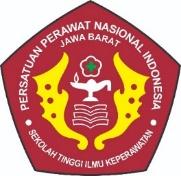 STANDAR PENILAIAN PENGABDIAN KEPADA MASYARAKAT STIKEP PPNI JAWA BARATROGRAM D3 DAN S1/NERSSATUAN PENJAMINAN MUTU PERGURUAN TINGGISTIKEP PPNI JAWA BARATTAHUN 2021VISI, MISI, TUJUAN PENDIDIKAN, NILAI-NILAI STIKEP PPNI JAWA BARATVISI STIKEP PPNI JAWA BARAT“Menjadi perguruan tinggi yang unggul dan professional dalm bidang keperawatan, berbasis riset, inovasi, dan teknologi serta berdaya saing di tingkat nasionanl dan internasional”MISI STIKEP PPNI JAWA BARATMenyelenggarakan program pendidikan berbasis riset, teknologi, dan inovasi dengan kurikulum, pengajar serta metode pembelajaran yang berkualitas.Menyelenggarakan dan mengembangkan kegiatan riset kesehatan dan teknologi informasi yang inovatif untuk mendukung peningkatan pelayanan kesehatan.Menyelenggarakan pengabdian kepada masyarakat berdasarkan hasil riset sebagai kontribusi dalam penyelesaian masalah kesehatan.Menyelenggarakan good university governance yang didukung oleh teknologi informasi.Menciptakan lingkungan yang kondusif untuk penyelenggaraan pendidikan, penelitian, dan pengabdian kepada masyarakat.Menjamin lulusan STIKEP PPNI menjadi manusia yang berkarakter, bermartabat, dan berintegritasMenyelenggarakan kerjasama lintas sektoral Nasional maupun Internasional untuk mendukung pelaksanaan pendidikan, penelitian dan pengabdian kepada masyarakat.TUJUAN STIKEP PPNI JAWA BARATTercapainya lulusan yang berkarakter, bermartabat, berintegritas dan berdaya saing InternasionalTercapainya hasil riset dan inovasi berbasis teknologiTerselengaranya pengabdian kepada masyarakat berbasis hasil riset dan inovasiTerwujudnya tata kelola dan manajemen STIKEP PPNI sebagai perguruan tinggi kesehatan dan teknologi yang sehat berdasarkan penerapan good university governance.Terwujudnya sumber daya manusia yang berkualitas.Terwujudnya sistem Keuangan dan pendanaan yang mandiri dan kuatTerwujudnya sarana dan prasarana pendidikan yang berkualitasTerselenggaranya kerjasama dengan berbagai institusi nasional maupun internasionalRASIONALMengacu pada Peraturan Menteri Pendidikan dan Kebudayaan Republik Indonesia Nomor 3 Tahun 2020 Tentang  Standar  Nasional  Pendidikan  Tinggi, Standar Penilaian Pengabdian  Kepada  Masyarakat merupakan kriteria minimal tentang penilaian terhadap proses dan hasil Pengabdian Kepada Masyarakat.Penilaian  proses  dan  hasil Pengabdian  Kepada  Masyarakat sebagaimana  dimaksud  dilakukan  secara terintegrasi paling sedikit memenuhi unsur:edukatif,  yang merupakan  penilaian  untuk  memotivasi  pelaksana  agar  terus meningkatkan  mutu pengabdian kepada masyarakat;objektif,  yang  merupakan  penilaian  berdasarkan  kriteria  penilaian  dan  bebas  dari  pengaruh subjektivitas;akuntabel, yang merupakan penilaian yang dilaksanakan dengan kriteria dan prosedur yang jelas dan dipahami oleh pelaksana pengabdian kepada masyaraka; dan transparan,  yang  merupakan  penilaian  yang  prosedur  dan  hasil  penilaiannya  dapat  diakses  oleh semua pemangku kepentingan.Penilaian  terhadap  proses  dan  hasil  PKM  harus  memenuhi  prinsip  penilaian yang  edukatif, objektif, akuntabel,  transparan dan  memperhatikan  kesesuaian  dengan  Standar  Hasil,  Standar  Isi,  dan  Standar Proses PKM. Kriteria minimal penilaian hasil Pengabdian Kepada Masyarakat meliputi:tingkat kepuasan masyarakat;terjadinya perubahan sikap, pengetahuan, dan keterampilan pada masyarakat sesuai dengan sasaran program;dapat dimanfaatkannya ilmu pengetahuan dan teknologi di masyarakat secara berkelanjutan;terciptanya pengayaan sumber belajar dan/atau pembelajaran serta pematangan sivitas akademika sebagai hasil pengembangan ilmu pengetahuan dan teknologi; ataua.teratasinya  masalah  sosial  dan  rekomendasi  kebijakan  yang  dapat  dimanfaatkan  oleh  pemangku kepentingan. Penilaian Pengabdian Kepada Masyarakat dapat dilakukan dengan menggunakan metode dan instrumen yang relevan, akuntabel, dan dapat mewakili ukuran ketercapaian kinerja proses serta pencapaian kinerja hasil Pengabdian  Kepada  Masyarakat. Teknik  dan  instrumen penilaian  proses  dan  hasil  PKM dosen mengacu pada Pedoman Pelaksanaan kegiatan PKM(Buku Panduan PKM).Teknik dan instrumen penilaian proses dan hasil PKM mahasiswa mengacu pada Pedoman Pelaksanaan kegiatan PKM (Buku Panduan PKM) dan  peraturan  program  studi  yang  tertuang  pada  RPS  mata  kuliah  berpengabdian  kepada masyarakat.PIHAK YANG BERTANGGUNG JAWABSubjek  atau  pihak  yang  bertanggungjawab  dalam  Standar Penilaian  Pengabdian  Kepada  Masyarakatadalah:Kepala LP2MKepala Bagian Pengabdian Kepada Masyarakat LP2MWaket Ketua Program StudiReviewer Hibah PKM STIKep PPNI Jawa BaratPIC PKM Program StudiDosen Pelaksana PKM8.MahasiswaPelaksana PKMDEFINISI ISTILAHIstilah yang ada dalam Standar Pengabdian Kepada Masyarakat adalah:Pengabdian Kepada Masyarakat (PKM)	:Kegiatan  pengabdian  kepada  
masyarakat  adalah  kegiatan  yang  dilakukan oleh  dosen  dan  mahasiswa  berupa  kpelayanan  kepada  masyarakat; penerapan  ilmu  pengetahuan  dan  teknologi  sesuai  dengan  bidang keahliannya;  peningkatan  kapasitas masyarakat;  atau  pemberdayaan masyarakat.Penilaian Kelayakan Pengabdian Kepada Masyarakat	:Proses penilaian Pengabdian Kepada Masyarakat dosen yang dlakukan oleh reviewer STIKep PPNI Jawa Barat pada tahap pengajuan proposalEvaluasi dan Monitoring Kemajuan Pengabdian Kepada Masyarakat	:Proses penilaian Pengabdian Kepada Masyarakat dosen yang dlakukan oleh reviewer  STIKep PPNI Jawa Barat  pada  tahap  monitoring  kemajuan  kegiatan  Pengabdian Kepada Masyarakat STIKep PPNI Jawa BaratEvaluasi dan Monitoring Laporan Akhir Pengabdian Kepada Masyarakat	:Proses penilaian Pengabdian Kepada Masyarakat dosen yang dlakukan oleh reviewer STIKep PPNI Jawa Barat pada tahap akhir kegiatan Pengabdian Kepada Masyarakat dosen STIKep PPNI Jawa BaratINDIKATOR ISI STANDARSTRATEGIStrategi yang dilakukan dalam Standar Penilaian Abdimasterdiri atas:Kepala LP2M menyusunbuku panduan mengenai Penilaian Pengabdian Kepada Masyarakatyang memuat kriteria minimal penilaian  terhadap proses  dan  hasil PKM; memenuhi unsur: edukatif, akuntabel,  dan  transparan;  dan  memperhatikan  kesesuaian  dengan  standar  hasil,  standar  isi, standar proses PKM; dan dapat mewakili ukuran ketercapaian kinerja proses serta pencapaian kinerja hasil PKM.Kepala LP2M (dibantu Kepala Bagian Pengabdian Kepada Masyarakat LP2M), Waket, dan Kaprodi (dibantu  PIC  PKM  Prodi)  melakukan  sosialisasi buku  panduan  mengenai  Penilaian  Pengabdian Kepada Masyarakatkepada dosen dan mahasiswa. Kepala LP2M, Waket, dan Reviewer HIbah PKM STIKep PPNI Jawa Barat melakukan penilaian kelayakan PKM hibah PKM STIKep PPNI Jawa Barat dosen dan mahasiswa berdasarkan Standar Penilaian PKMpada saat Evaluasi dan Monitoring Kemajuan  Pengabdian  Kepada  Masyarakat  dan  saat  Evaluasi  dan  Monitoring  Laporan  Akhir Pengabdian  Kepada  Masyarakat. Hasil penilaian disampaikan  kepada  Ketua  Tim  Pengusul  melalui website LP2M (Simpenmas.ac.id).Standar penilaian menjadi acuan Kepala LP2M untuk menilai pemberian surat keterangan PKM kepada dosen dan mahasiswa yang melaporkan hasil kegiatan PKM yang dilakukannyaINDIKATOR CAPAIANIndikator Capaian Standar Penilaian Pengabdian Kepada Masyarakat terdiri atas:Tersedianya Mekanisme Penilaian PKMSosialisasi mekanisme penilaian PKM kepada dosen dan mahasiswaDOKUMEN TERKAITDokumen Standar Hasil Pengabdian Kepada Masyarakat.Dokumen Standar Isi Pengabdian Kepada Masyarakat.Dokumen Standar Proses Pengabdian Kepada Masyarakat.Dokumen Standar Pelaksana Pengabdian Kepada Masyarakat. Dokumen Standar Sarana Dan Prasarana Pengabdian Kepada Masyarakat.Dokumen Standar Pengelolaan Pengabdian Kepada Masyarakat.Dokumen Standar Pembiayaan Pengabdian KepadaMasyarakat.Dokumen Standar Pembimbing Pengabdian Kepada Masyarakat oleh Mahasiswa.Dokumen Standar Penilai Pengabdian Kepada Masyarakat oleh Mahasiswa.REFERENSIUndang Undang Republik Indonesia Nomor 12 tahun 2012 tentang Pendidikan Tinggi.Peraturan Presiden Republik Indonesia Nomor 8 Tahun 2012 tentang Kerangka Kualifikasi Nasional Indonesia.Peraturan  Menteri  Riset,  Teknologi,  dan  Pendidikan  Tinggi  No  62  tahun  2016  tentang  Sistem Penjaminan Mutu Pendidikan Tinggi.Peraturan Menteri Pendidikan dan Kebudayaan Republik Indonesia Nomor 3 Tahun 2020 tentang Standar Nasional Pendidikan Tinggi (Berita Negara Republik Indonesia Tahun 2020 Nomor 47). Lampiran  Peraturan  Badan  Akreditasi  Nasional  Perguruan  Tinggi  Nomor  2  tahun  2019  tentang Panduan Penyusunan Laporan Evaluasi Diri dan Panduan Penyusunan Laporan Kinerja Program Studi dalam Instrumen Akreditasi Program Studi.Peraturan BAN PT No. 59 Tahun 2019 tentang Panduan Penyusunan Laporan Evaluasi Diri, Panduan Penyusunan  Laporan  Kinerja  Perguruan  Tinggi  dan  Matriks  Penilaian  Dalam  Instrumen  Akreditasi Perguruan Tinggi.Rencana Induk Pengembangan STIKep PPNI Jawa Barat 2014-2030.Keputusan  Pengurus  Yayasan  Pendidikan  Dayang  Sumbi  Nomor  307/Kpts/YPDS/XII/2019  tentang Statuta Institut Teknologi Nasional Tahun 2020.Rencana Strategis Institut Teknologi Nasional 2020 –2025.Standar Pendidikan Tinggi STIKep PPNI Jawa Barat 2020.Rencana  Strategis  Pengabdian  Kepada  Masyarakat  Lembaga  Penelitian  dan  Pengabdian  Kepada Masyarakat STIKep PPNI Jawa Barat 2020 –2025.KodePernyataan StandarPernyataan Isi Standar1BP3MI membuat mekanisme penilaian kegiatan PKM  yang memuat kriteria minimal penilaian terhadap proses dan hasil PKM (tingkat kepuasan masyarakat;terjadinya  perubahan  sikap,  pengetahuan,  dan keterampilan padamasyarakat sesuai  dengan sasaran program; dapat dimanfaatkannya iptek di masyarakat secara berkelanjutan; terciptanya pengayaansumber belajar dan/atau pembelajaran serta pematangan sivitas akademika sebagaihasilpengembangan ilmupengetahuan dan teknolgi; atau teratasinya   masalah sosial  dan  rekomendasi kebijakan yang dapat dimanfaatkan oleh pemangku kepentingan); memenuhi unsur edukatif, akuntabel, dan transparan; memperhatikan kesesuaian dengan standar hasil, standar isi, dan standar proses PKM; menggunakan metode dan instrumen yang relevan, akuntabel, dan dapat mewakili ukuran ketercapaian kinerja proses serta pencapaian kinerja hasil PKM.Ketersediaan mekanisme penilaian PKMyang memuat kriteria minimal penilaian terhadap proses dan hasil PKM; memenuhi unsur: edukatif, akuntabel, dantransparan; dan memperhatikan kesesuaian dengan standar hasil, standar isi, standar proses PKM; dan dapat mewakili ukuran ketercapaian kinerja proses serta pencapaian kinerja hasil PKM.2BP3MImensosialisasikan mekanisme penilaian PKM kepada dosen dan mahasiswa.Sosialisasi mekanisme penilaian PKM kepada dosen dan mahasiswa